Информация о спортивных сооружениях Токио-2020Название стадиона ФотоВид спортаХарактеристикаОлимпийски стадион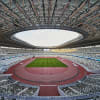 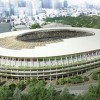 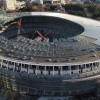 Легкая атлетика, ФутболОлимпийский стадион в Токио — это новый Национальный стадион, расположенный на месте снесенного в мае 2015 года Национального стадиона Ееги, принимавшего Игры 1964 года. Строительство нового стадиона к Олимпийским и Паралимпийским играм 2020 года стартовало в декабре 2016 года — на 14 месяцев позже изначально запланированного срока. Такая задержка была обусловлена проблемами с проектом стадиона после того, как ряд японских архитекторов и чиновников выступили против первоначального проекта, представленного в 2012 году британским архитектором иракского происхождения Захой Хадид, из-за его дороговизны.Дизайн нового проекта японца Кенго Кумы был одобрен правительством страны в 2015 году. По сравнению с изначальным проектом стоимость строительства сократилась с 2,1 до 1,2 млрд. долларов, а вместимость стадиона уменьшилась с 80 до 68 тыс. человек.Вместимость помещенияОлимпийские церемонии открытия и закрытия: 68 000Олимпийская легкая атлетика: 68 000Олимпийский футбол: 68 000Макухари Мессе (Makuhari Messe)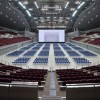 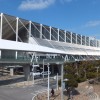 Борьба вольная, Борьба греко-римская, Тэквондо, ФехтованиеМакухари Мессе — японский конференц-центр, расположенный на северо-востоке «Зоны Токийского залива» в районе Михама-ку города Тиба префектуры Тиба. Включает в себя несколько залов, предназначенных для проведения различного рода выставок и встреч.Конференц-центр открыт 9 октября 1989 года.Во время проведения Олимпийских игр 2020 года Макухари Мессе примет соревнования по борьбе и тхэквондо (Зал А), а также по фехтованию (Зал В). За соревнованиями на временно возведённых трибунах смогут следить от 6.000 (фехтование) до 8.000 зрителей.Гимнастический Центр Ариакэ (Ariake Gymnastics Centre)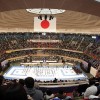 Дзюдо, КаратНиппон Будокан — спортивная арена в форме восьмиугольника, расположенная в центральном Токио в парке Китаномару. Арена была возведена к Олимпиаде-1964 для проведения соревнований по дзюдо. В переводе с японского — «зал боевого искусства».За пределами Японии «Будокан» более известен как место, где проводились масштабные рок-концерты.Во время проведения Олимпийских игр 2020 года на арене пройдут соревнования по дзюдо и каратэ. Вместительность объекта — 14.471 зрителей.Гимнастический Центр Ариакэ (Ariake Gymnastics Centre)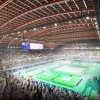 Гимнастика спортивная, Гимнастика художественная, Прыжки на батутеОлимпийский Гимнастический Центр расположен в районе Ариакэ в зоне Токийского залива. В этом же районе находятся Олимпийская деревня, Теннисный парк и Главный пресс-центр Игр-2020.Гимнастический центр, который примет олимпийские соревнования по спортивной и художественной гимнастике, а также прыжки на батуте, изначально планировался как временный спортивный объект. Однако было принято решение, что объект послужит после завершения Олимпийских игр ещё 10 лет (до 2030 года) как Конференц-центр.При строительстве Центра в качестве основного материала использовано дерево, чтобы подчеркнуть экологичность Игр и японский традиционный стиль. Вместимость Гимнастического Центра — 12.000 зрителей.Мусасино Форест Спорт Плаза (Musashino Forest Sport Plaza)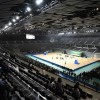 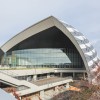 Бадминтон, Современное пятиборьеМусасино Форест Спорт Плаза — многофункциональный спортивный комплекс, расположенный в г. Тёфу, префектура Токио. Комплекс, открытие которого состоялось 25 ноября 2017 года, построен специально к Олимпийским и Паралимпийским играм 2020 года. Включает в себя главную арену с вместимостью более 10.000 зрителей, плавательный бассейн, гимнастический зал, несколько фитнес-студий и др. Стоимость строительства составила более $300 млн.Во время проведения Олимпиады-2020 комплекс примет соревнования по бадминтону, а также по фехтованию у пятиборцев. Здесь же пройдёт паралимпийский баскетбольный турнир.Токийский центр водных видов спорта (Tokyo Aquatics Centre)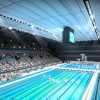 Плавание, Прыжки в воду, Синхронное плаваниеТокийский Центр водных видов спорта расположен в приморском парке Тацуми рядом с Центром водного поло. Построен специально к Олимпийским и Паралимпийским играм 2020 года. Во время проведения Игр примет соревнования по плаванию, прыжкам в воду и синхронному плаванию.Трибуны центра рассчитаны на 15.000 зрителей. После проведения Олимпийских игр вместимость центра будет уменьшена до 5.000 зрителей.Морской парк Одайба (Odaiba Marine Park)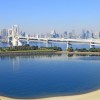 Плавание, ТриатлонОдайба — крупный искусственный остров в Токийском заливе, соединённый Радужным мостом с центром Токио.Во время проведения Олимпийских игр 2020 года по территории острова пройдут велогонка и легкоатлетический кросс у триатлонистов, а в прилегающих к Морскому парку водах — соревнования по плаванию на открытой воде на дистанции 10 км и плавательная часть соревнований по триатлону.Сады Императорского дворца (Imperial Palace Garden)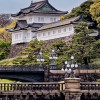 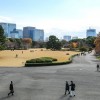 Легкая атлетикаИмператорский дворец в Токио расположен в специальном районе Тиёда метрополии Токио на территории бывшего замка Эдо. Используется со второй половины XIX века как резиденция Императоров и Императорского двора. Находится под контролем Управления Императорского двора Японии.Во время Олимпийских игр 2020 года парковая и садовая территории Дворца будут задействованы для проведения соревнований по спортивной ходьбе.Токийский Международный Форум (Tokyo International Forum)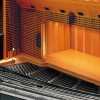 Тяжелая атлетикаТокийский Международный Форум — крупнейший в Японии конгресс-центр, открытый в 1996 году. Расположен в бизнес-квартале Маруноути и представляет собой одно из самых заметных сооружений в Токио.Используется как выставочный центр, также имеются залы для проведения концертов и конференц-залы. Наибольший из залов рассчитан на 5012 мест.Во время проведения Олимпийских игр 2020 года конгресс-центр примет соревнования по тяжёлой атлетике.Гребной канал Си Форест (Sea Forest Waterway)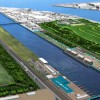 Гребля академическая, Гребля на байдарках и каноэОлимпийский Гребной канал расположен в Токийском Заливе. Известен как «Водный путь», разделяющий один из искусственных островов на две части. «Водный путь» возведён в 1973 году и специально к Олимпийским и Паралимпийским играм 2020 года реконструирован для проведения соревнования по академической гребле и гребле на байдарках и каноэ (спринт). За соревнованиями на трибунах смогут наблюдать до 16.000 зрителей (гребля на байдарках и каноэ — до 12.800).После проведения Олимпиады гребной канал сохранит свои функции и станет одним из центров гребного спорта мирового уровня в Азии.Центр гребного слалома Касай (Kasai Canoe Slalom Centre)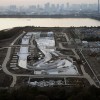 Гребля на байдарках и каноэ	Центр гребного слалома построен специально к проведению Олимпийских игр 2020 года и примет соревнования по гребле на байдарках и каноэ в слаломных дисциплинах. За соревнованиями на трибунах смогут наблюдать 8.000 зрителей.Центр гребного слалома расположен в Парке Касай-Ринкай в специальном административном районе Токио Эдогава. Парк возведён на рекультивированной территории, включающей два искусственных острова, открыт 1 июня 1989 года, является вторым по площади парком японской столицы.Стрелковый центр Асаки (Asaka Shooting Range)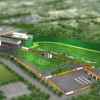 СтрельбаСтрелковый центр Асака (Стрельбище) расположен на базе сухопутных сил самообороны Японии, охватывающей некоторые районы Нерима-ку в Токио, Асака, Вако и Нииза в префектуре Сайтама. Во время Олимпиады-1964 здесь проходили соревнования по стрельбе (в том числе и у пятиборцев).В рамках программы Олимпийских игр 2020 года здесь пройдут соревнования по пулевой и стендовой стрельбе. К Играм тир и стрельбище будут реконструированы и обновлены, а для зрителей возведут временные трибуны.Парк Юмэносима (Yumenoshima Park)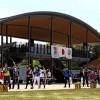 Стрельба из лукаПарк Юмэносима — спортивный парк, расположенный на одноименном искусственном острове в Токийском заливе. На территории парка возведён легкоатлетический стадион, имеется несколько бейсбольных полей и других спортивных объектов. Там же находится Токийский спортивный культурный центр.Во время Олимпийских и Паралимпийских игр 2020 года в парке Юмэносима пройдут соревнования по стрельбе из лука, для чего подготовили специальное поле и возвели трибуны на 7.000 зрителей. После Олимпиады спортивный объект, официальное открытие которого состоялось в апреле 2019 года, будет использоваться для проведения национальных турниров по стрельбе из лука.Графский Клуб Касумигасэки (Kasumigaseki Country Club)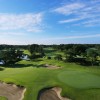 ГольфГрафский Клуб Касумигасэки — частный клуб с полями для игры в гольф. Клуб основан в 1929 году и базируется в г. Кавагоэ в префектуре Сайтама.Во время проведения Олимпийских игр 2020 на полях клуба пройдёт турнир по гольфу, за которым на временных трибунах смогут следить до 30.000 зрителей.Центр водного поло Тацуми (Tatsumi Water Polo Centre)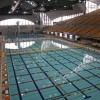 Водное полоМеждународный центр водного Тацуми расположен в Токио в приморском парке Тацуми и во время проведения Олимпийских игр 2020 примет турнир по водному поло. Центр открыт в августе 1993 года.Вместимость составляет 3.635 зрителей (может быть расширена до 5.000).Бейсбольный стадион Иокогамы (Yokohama Baseball Stadium)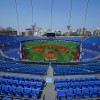 Бейсбол, СофтболБейсбольный стадион Иокогамы расположен в Иокогаме, префектура Канагава. Вместимость арены составляет 30.000 зрителей. Открыт в апреле 1978 года, реконструирован в 2007 году.Во время проведения Олимпиады-2020 примет турнир по бейсболу, а также матчи женского турнира по софтболу.Бейсбольный стадион Фукусима Азума (Fukushima Azuma Baseball Stadium)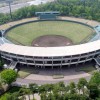  СофтболБейсбольный стадион Фукусима Азума — многофункциональная арена, расположенная в г. Фукусима в одноименной префектуре. Стадион открыт в 1986 году. Вместимость составляет 30.000 зрителей.Во время проведения Олимпийских игр 2020 года стадион примет матчи женского турнира по софтболу.Сайтама Супер Арена (Saitama Super Arena)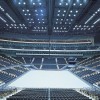 БаскетболСайтама Супер Арена — многоцелевой крытый спортивный комплекс, расположенный в г. Сайтама в одноименной префектуре. Открыта в сентябре 2000 года. Вместимость арены составляет 22.500 зрителей с возможностью расширения до 37.000 зрителей.Арена используется для проведения спортивных соревнований в различных видах спорта, в том числе по баскетболу, волейболу, теннису, хоккею, фигурному катанию и др. Во время проведения Олимпиады-2020 арена примет баскетбольный турнир.Городской спортивный парк Аоми (Aomi Urban Sports Park)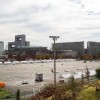 Баскетбол, Скалолазание спортивноеГородской спортивный парк Аоми — временный спортивный объект, который планируется открыть к Олимпийским играм 2020 на площади Аоми в округе Кёту на юге японской столицы.В рамках программы Олимпиады-2020 здесь пройдут соревнования по спортивному скалолазанию и баскетболу 3x3. Планируется возведение временных трибун на 5.000 зрителей.Национальный спортивный комплекс Ёёги (Yoyogi National Gymnasium)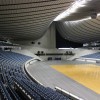 ГандболНациональный спортивный комплекс Ёёги расположен в токийском парке Ёёги. Предназначен для проведения соревнований по различным видам спорта. Комплекс открыт в октябре 1964 года и включает в себя две крытые спортивные арены. Вместимость арены-1 — 13.290 зрителей, арены-2 — 3.202 зрителя.Во время проведения Олимпийских игр 2020 года комплекс Ёёги примет гандбольный турнир.Ариакэ Арена (Ariake Arena)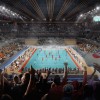 ВолейболАриакэ Арена — спортивная арена, расположенная в Зоне Токийского залива. Возведена специально к Олимпийским играм 2020 года, во время которых примет волейбольный турнир. В рамках программы Паралимпиады-2020 на арене пройдут соревнования по баскетболу на колясках.Вместимость арены составляет 15.000 зрителей.Парк Сиокадзэ (Shiokaze Park)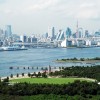 Волейбол пляжныйПарк Сиокадзэ расположен на берегу Токийского залива на острове Одайба. Открытие Сиокадзэ состоялось в 1974 году. Первоначально он носил название «Парк №13».Во время проведения Олимпийских игр 2020 в парке пройдут соревнования по пляжному волейболу, для чего будут возведены временные игровые площадки и трибуны общей вместимостью 12.000 зрителей.Хоккейный стадион Ои (Oi Hockey Stadium)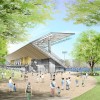 Хоккей на травеХоккейный стадион Ои — стадион с искусственным покрытием, расположенный в Приморском парке Ои в Зоне Токийского залива.Спортивный объект будет построен специально к Олимпиаде-2020 и примет олимпийский турнир по хоккею на траве. Вместимость трибун составит 15.000 зрителей.Стадион «Саппоро Доум», Саппоро, Хоккайдо (Sapporo Dome)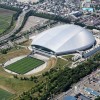 Футбол«Саппоро Доум» — стадион, расположенный в г. Саппоро, преф. Хоккайдо. Открыт в 2001 году. Во время Олимпийских игр 2020 примет матчи футбольного турнира. Вместимость стадиона составляет 41.484 зрителя во время проведения футбольных матчей, боле 42 тыс. — матчей по бейсболу. Максимальная вместимость — 53.796 зрителей с учётом временных трибун.«Саппоро Доум» является домашней ареной футбольного клуба «Консадоле Саппоро» и бейсбольного клуба «Хоккайдо Ниппон-Хам Файтерс».Стадион «Касима», преф. Ибараки (Ibaraki Kashima Stadium)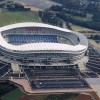 ФутболСтадион «Касима» — футбольный стадион, расположенный в г. Касима, преф. Ибараки. Открыт в 1993 году. Во время проведения Олимпийских игр 2020 примет матчи футбольного турнира. Вместимость стадиона — 40.728 зрителей.Стадион является домашней ареной футбольного клуба «Касима Антлерс».	Международный стадион Иокогама, преф. Канагава (International Stadium Yokohama)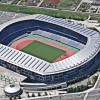 ФутболМеждународный стадион Иокогама — один из крупнейших стадионов в Японии. Вместимость арены составляет 72.327 зрителей. Открыт в 1998 году и переименован в стадион «Ниссан» в 2005 году. Стадион расположен в г. Иокогама, преф. Канагава. Во время проведения Олимпиады-2020 примет матчи футбольного турнира.Стадион является домашней ареной футбольного клуба «Иокогама Ф. Маринос».Стадион «Адзиномото», Токио (Tokyo Ajinomoto Stadium)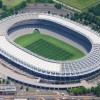 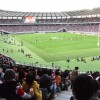 Регби, Современное пятиборье, Футбол«Адзиномото» — стадион, расположенный в г. Тёфу, в столичном округе Токио. Известен также как «Токио» стадион. Открыт в марте 2001 года. Вместимость арены составляет 49.970 зрителей.Во время проведения Олимпиады-2020 примет матчи футбольного турнира, а также турнир по регби-7 и соревнования пятиборцев.Стадион является домашней ареной футбольных клубов «ФК Токио» и «Токио Верди».Стадион «Мияги», Рифу, преф. Мияги (Miyagi Stadium)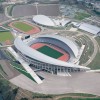 ФутболCтадион «Мияги» — легкоатлетический и футбольный стадион, расположенный в п. Рифу, префектура Мияги.Построен к чемпионату мира 2002 по футболу и открыт в марте 2000 года. Вместимость арены составляет 49.133 зрителя. Во время проведения Олимпийских игр 2020 года примет матчи футбольного турнира.Стадион «Сайтама 2002», преф.Сайтама (Saitama Stadium)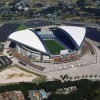 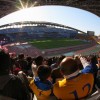 ФутболСтадион «Сайтама 2002» — футбольный стадион, расположенный в г. Сайтама в одноименной префектуре. Открыт 1 октября 2001 года. Вместимость — 63.700 зрителей (один из крупнейших футбольных стадионов в Азии). Во время проведения Олимпийских игр 2020 года примет матчи футбольного турнира.Стадион является домашней ареной футбольного клуба «Урава Ред Даймондс».